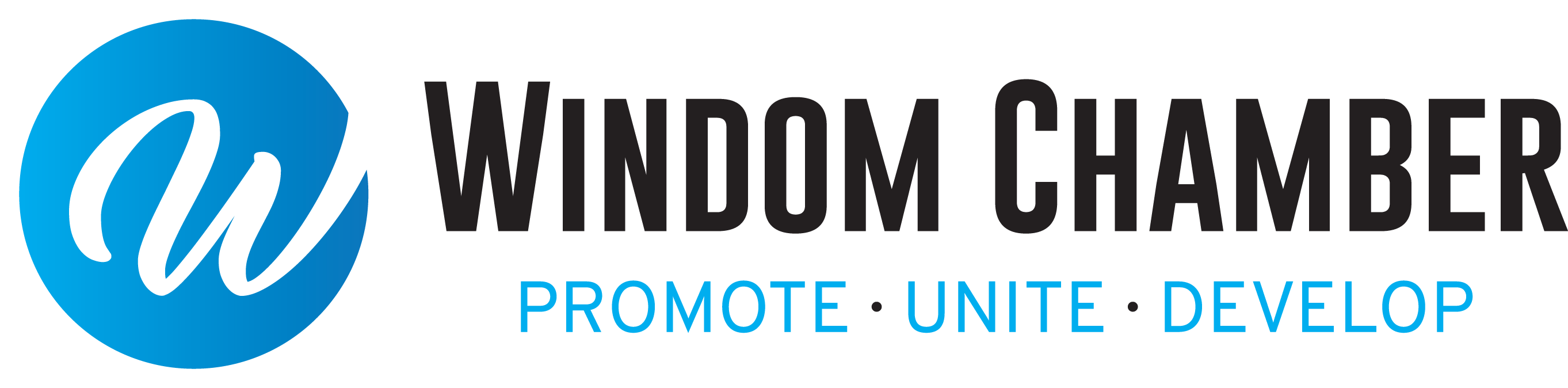 2021 – 22 Businesses Accepting Chamber Bucks:7 SystemsA & B Business SolutionsA.C.E. Of Southwest MinnesotaAdrian Seed Co. /Ag Point SolutionsAg Builders of Southern MN INCAgape Counseling CenterAmerican Family InsuranceAmerican Lutheran ChurchAmericinn by WyndhamAmeriprise Financial Arena Booster ClubAshes To ArtAvera Medical Group WindomB.C. Johnson Construction LLCBank MidwestBank Midwest InsuranceBJ Video ProductionsBusiness, Arts, And Recreation CenterCar Quest WindomCitizen PublishingCity Of WindomClient Community Services, Inc.Cottonwood Co Historical SocietyCottonwood County Animal RescueCottonwood County DACCottonwood County Farm BureauCottonwood Veterinary ClinicCountry Pride Services CooperativeCrossing Life's Bridges Crystal Clean CarwashCrystal WindshieldDairy QueenDecades BoutiqueDefries Collision Center LLCDVHHSDuffy's Bar And GrillEconomic Development AuthorityEducation MN - WindomEdward Jones Elite Appliance PlusElite Mechanical SystemsEnspiredEvers Technology SolutionsExit Realty - Great PlainsExpressway of WindomFairland Management CompanyFirst Floral HallmarkFisher Eye Care Clinic LLCFive Star RealtyFord Law Office, LLCFortune TransportationFredin Rentals, Construction & RacingFriesen FinancialFulda Area Credit UnionGDF EnterprisesGodfather's PizzaGood Samaritan SocietyGrandprey Appraisal Service, IncHair HutHammers Furniture & FlooringHardee's Of WindomHedman Chiropractic Center, LLCHigley Ford Sales Co Inc.Holt's Cleaning ServiceHometown Sanitation Services, LLCHope Haven Inc / The Achievement CenterHyLifeHyVeeiCitizenJackson ChiropracticJessica Krick Insurance Agency, LLCJoe's Lawn Care, Tree & Snow RemovalJohnson, Tibodeau, Bottin, P.S.CKarz-N-TruxKDOM – Next Step BroadcastingLacanne Family Funeral ServiceLampert LumberLaura Nerness Art & PhotographyLewis Family DrugMeals On Wheels  - Senior DiningMasters Stone & LandscapingMcDonalds of WindomMidwest Ag AdvisorsMiller Sellner EquipmentMinntex Citrus, IncMuske, Suhrhoff & Pidde, LtdNew Vision CoopOddson UndergroundO'Malleys Storage & RentalPalmer Bus Service of WindomPhat Pheasant PubPlaza JaliscoPOET BiorefiningPolzin Tax ServicesQuick PrintReinbows, Inc Of Windom MnRevitalize Massage TherapyRiver Bend LiquorRiver City EateryRiver's Edge RealtyRound Lake Vineyards & WineryRoyal Glass LLCRunningsRyan's Small Engine Repair, LLCSalon OasisSanford Clinic WindomSanford Home Medical EquipmentSchramel Law OfficeSchwalbach Ace HardwareShalom Hill FarmShannon Lynn's BoutiqueSmith Appliance ServiceSmith Automotive CompanySouthwest Crisis CenterSouthwest Hearing Technologies IncSouthwest Initiative FoundationStaples Oil CompanyState Farm Insurance Steve's All American Kettle Corn CoSubwayThe Travel PlaceThrivent Financial TOROUnited Community Action PartnershipUnited Prairie BankWellness & Vitality ChiropracticWindom Area Health  WAH Wellness CenterWindom Area Schools Windom ArenaWindom Baseball Association, Inc.Windom Community CenterWindom Country ClubWindom Kiwanis ClubWindom Lions ClubWindom TheaterWindom Volunteer Fire Dept Relief Assc.Women Of Today